WEC du 24/25/26 juin 2022Jour 1: 32 km 2565m D+ = BOUCLE PITON DES NEIGES ET BASSINSTRACE1Rdv 4h45 Stade de la redoute Départ Saint Denis 5h BUS 🚌 Dépose de sacs au gite et départ sortie trailPoint d’eau 💦: début sentier kerveguen, gite, milieu du bloc, bassin bleu, bassin Fouquet, cascade bras rouge Jour 2 : 36 km 2000m D+ =  TOUR DU CIRQUE (en sens inverse 🔄) TRACE2Réveil 5h30/5h45Départ 6h15Point d’eau 💦 : Ilet à cordes, RIVIERE, palmiste rouge, bras sec Jour 3 : Boucle du bassin vital, 24km, 1000m D+ (en autonomie complète) // pique nique partage du club TRACE3Rdv 6h15 Stade de la redouteDépart en voiture ou covoiturage 6h30Départ sortie trail 7h / 7h15Pour le pique-nique rdv au niveau du boulodrome de l’ermitage >>> ON MANGE PAR ICIOn rapporte un petit truc et on partage !!! Pensez à mettre ce que vous rapportez sur le groupe pour ne pas faire trop de doublons. Matériel à prévoir pour les 2 jours à Cilaos. Pour 2 sorties et 1 nuit :change de sport x2 Coupe vent Vêtement de pluie ☔️ Couverture de survie / bandes / petit couteau ou ciseaux 🩹✂️ Baume ou crème chauffante pour les petits bobos Sifflet Manchons (pour le froid) Casquette 🧢 Crème solaire 🧴 Vêtement chaud pour le soir Lampe frontale pour le matin très tôt ou la nuit pour pause pipi (chargée) 🔦Brosse à dent 🪥Certaines personnes peuvent prendre une multiprise pour favoriser la charge de plusieurs téléphone ou autre en même temps 😉AVANT WEC :Sujette au frottement : se crémer matin et soir 4 à 5 jours avant = pourquoi ? durcir la peau des pieds et autre. Anecdote de mon grand 2018 PAS UNE AMPOULE. Bonne alimentation globale : TRÈS BIEN LE MATIN, BIEN LE MIDI ET PEU LE SOIR AVEC LES 5 GROUPES D'ALIMENTS.Bonne qualité de sommeil : au moins 7h à 8h de sommeil 😴 par nuit 🌙Dormir les jambes en l’air - Petit oreiller à poser sous les talons pour favoriser le retour veineux 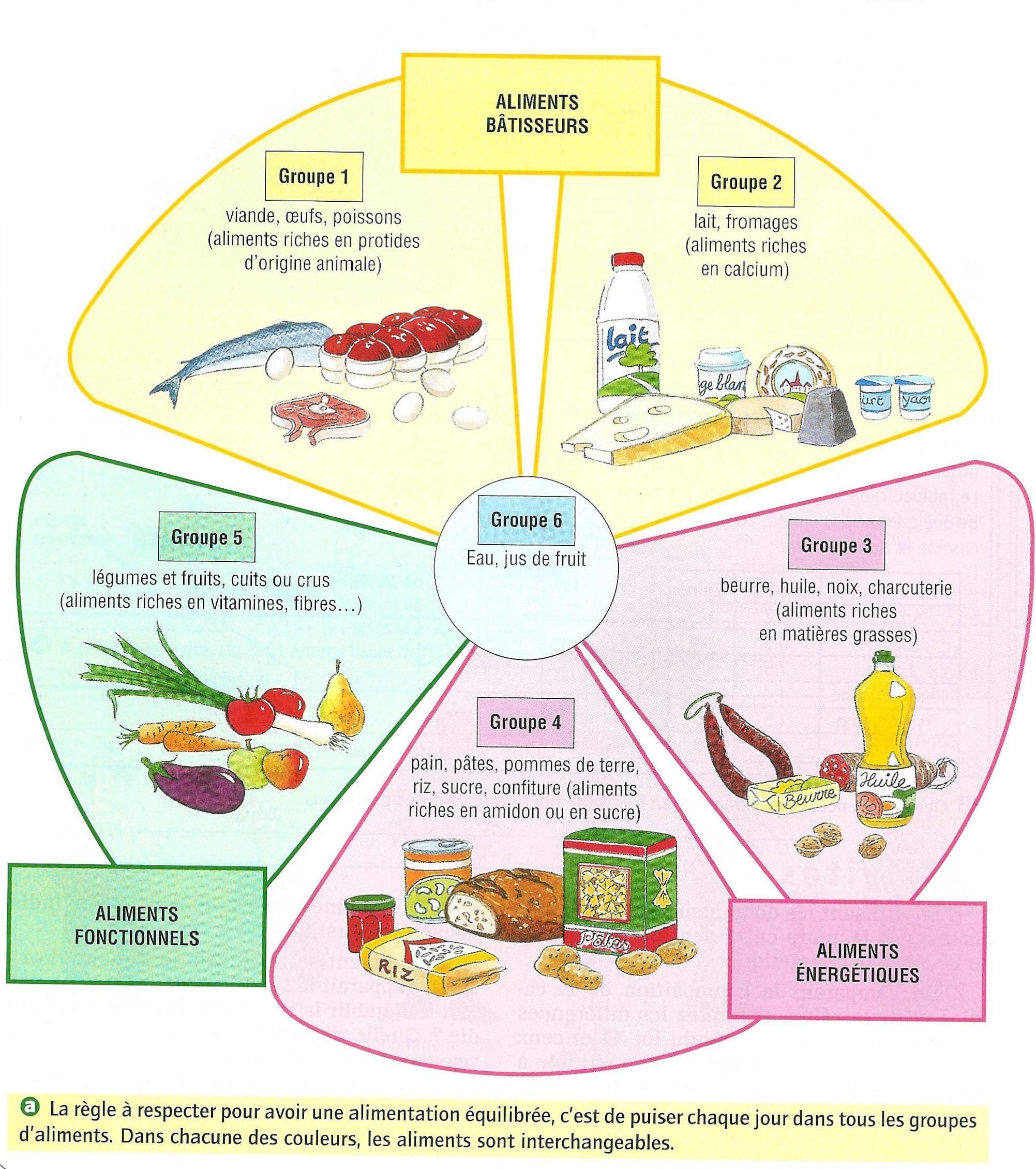 